Table 1: First Round Summary Statements Reviewed by Expert Panel.Table 2: First Round Likert Scale to Rank Summary StatementsTable 3: Suggested Modifications to AHA Guidelines by Expert panelTable 4: Rankings and Standard Deviations for Statements before and after Expert Panel Meeting using the modified RAND consensus process.1. Use 'resuscitative cesarean delivery' (RCD) instead of 'perimortem cesarean delivery.'2. Providers staffing emergency departments should be trained in resuscitative cesarean delivery (RCD).3. Perform resuscitative cesarean delivery (RCD) immediately in a pregnant patient with a fundus height at or above the umbilicus with a non-shockable rhythm.4. The use of extracorporeal membrane oxygenation (ECMO, or eCPR) may be considered for the management of maternal cardiac arrest when there is no return of spontaneous circulation (ROSC).5. The use of extracorporeal life support (ELS or eCPR) should be considered for organ procurement in pregnant patients post-arrest after circulatory determination of death.6. Where available and when pregnancy stage and gestational age is uncertain, point of care ultrasound (POC-US) may be used in the management of maternal cardiac arrest (MCA) for identification of an intrauterine pregnancy and quick determination of gestational age to guide decision making on resuscitative cesarean delivery (RCD).7. In maternal cardiac arrest (MCA) with return of spontaneous circulation (ROSC), consider using point of care ultrasound (POC-US) in emergency protocols for identification of potentially reversible causes of cardiac arrest.8. Where properly trained and resources available, prehospital providers may use point of care ultrasound (POC-US) for diagnosis and management of maternal cardiac arrest (MCA).Table 5: Third Round. Final Statements Affirmed for OBLS Curriculum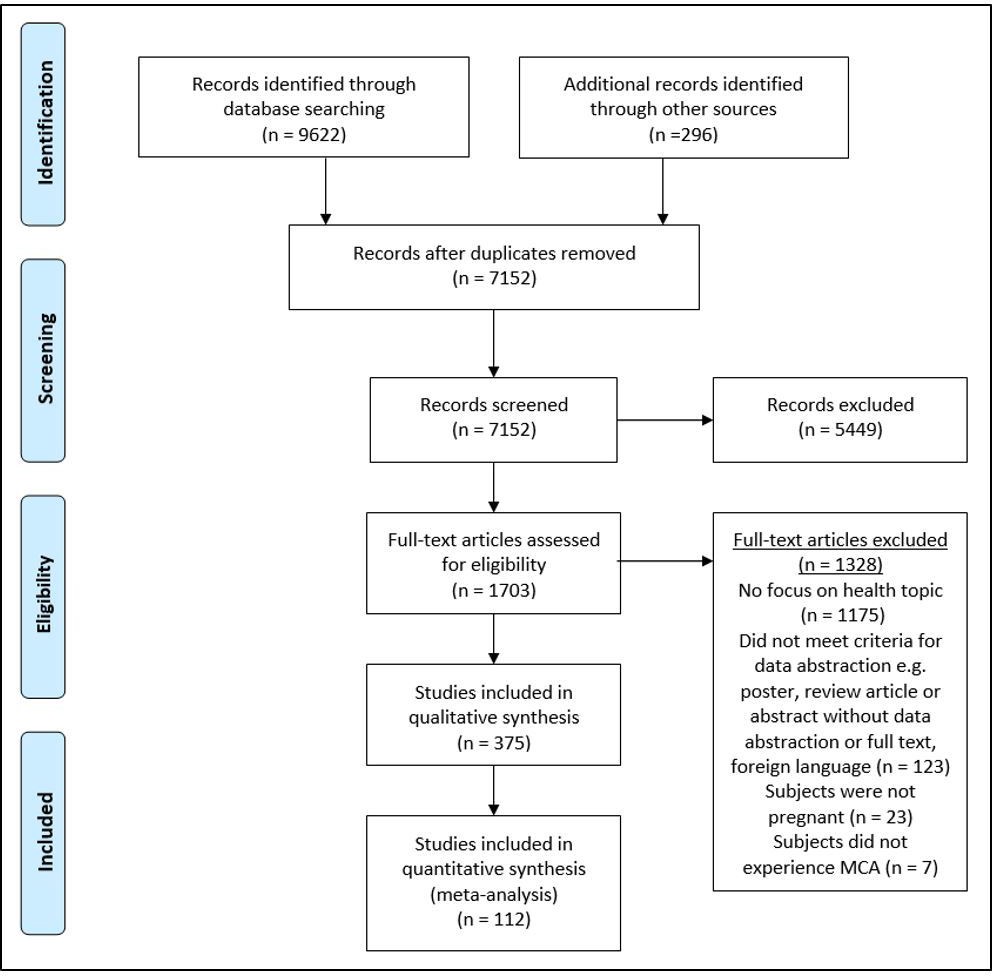 Figure 1: Systematic Review FlowchartAdditional Files. Title: File 1. OBLS expert panel disclosures Title: File 2. OBLS expert panel scores for the Agree II assessmentTitle: File 3: MeSH search termsTitle: File 4. Systematic review methodologyFile 1. OBLS expert panel members and disclosures.This table represents the relationships of OBLS expert panel, working group and staff members that may be perceived as actual or reasonably perceived conflicts of interest as reported on the Disclosure Questionnaire administered, which all members of the writing group were required to complete and submit between by January 2019. A relationship is “significant” if (a) the person receives $10000 or more during any 12-month period, or 5% or more of the person’s gross income; or (b) the person owns 5% or more of the voting stock or share of the entity or owns $10000 or more of the fair market value of the entity. A relationship is “modest” if it is less than “significant” under the preceding definitionFile 2. OBLS Expert Panel Scores for each Domain of the Agree II Assessment and Overall Approval of the 2015 AHA Statement of Managing Cardiac Arrest in Pregnancy.File 3: MeSH search termsACLS, ACLS drugs, Advanced life support in pregnancy or ACLS guidelines, amniotic fluid embolism, AFE, airway/management, amniotic fluid embolism, anaphylactoid embolism, anaphylactoid reaction, anesthesia in obstetrics, aortocaval compression, aspiration risk in pregnancy/cardiac arrest, automated external defibrillator, best practices cardiac arrest, cardiac arrest, cardiac death, cardiac disease, cardiopulmonary arrest (CPR), cardiovascular changes, cardiovascular drugs, chest compressions, compressions, CPR and large breasts, CPR and obesity, CPR pregnancy guidelines, critical care in pregnancy/obstetrics, defibrillation, e-health, e-learning, extracorporeal membrane oxygenation (ECMO), etiologies of cardiac arrest in pregnancy, heart attack, hypertensive emergency in pregnancy, IV access in pregnancy/obstetrics, left uterine displacement, manikin, mannequin, myocardial infarction, out of hospital cardiac arrest in pregnancy, perimortem cesarean section, physiologic changes in cardiac arrest in pregnancy, physiologic changes of pregnancy, post- ROSC treatment in pregnancy/postpartum, post-arrest, post-ROSC outcomes in pregnancy/postpartum, postmortem cesarean, pre-arrest, racial disparities in cardiac arrest: clinical implications, pulmonary embolism in pregnancy, rapid sequence intubation, rescue breaths, resuscitation, resuscitative hysterotomy, sepsis in pregnancy, simulation (low and high fidelity), and stroke in pregnancy and virtual reality.File 4. Systematic Review MethodologyTwo comprehensive literature searches were developed by a trained medical librarian for a search using the Medline and OVIDSP database. The first search was to find as many relevant articles as possible and information on “Heart Arrest During Pregnancy.” Three encompassing concepts were explored and detailed, that of “Pregnancy,” “Heart Arrest,” and “Resuscitation.” The concepts were then combined to encapsulate the most applicable materials. Medical Subject Headings (MeSH) were utilized, as well as keywords and synonyms. Related terminology was also pulled from relevant articles. These terms were then searched using the title, abstract, and keyword fields within the OVID MEDLINE database. Once the search strategy was complete, it was submitted for approval and final editing. For the initial search, the researchers decided to only search between 2014 to current (November 2018) given that the AHA guidelines were published in 2015. The Publication Data range was limited to items from the year 2000 to current.  Once approved by the researchers, a second search strategy was developed. The second strategy focused on the educational and training aspects of “Heart Arrest During Pregnancy.” A second search was deemed necessary when the concept of “Education and Training” was added to the first search as a fourth concept and too many suitable articles were excluded. The Second Search consisted of two concepts: “Cardiovascular Pregnancy Complications” and “Education/Guidance.” Again, MeSH were utilized, as well as keywords and their related synonyms. The second search was also developed for the OVID Medline database. Once the search strategy was complete, it was submitted for approval and editing. The same publication date range was utilized when the search was run. Once each search was approved, they were both translated to two additional databases: Embase and The Cochrane Library. Final searches were run on November 29, 2018. An internal and external deduplication process was performed using the EndNote citation manager system. A manual deduplication search was performed on November 30, 2018. After deduplication the results from both searches were combined and deduplicated again. In February 2019, the researchers decided to include the CINAHL Plus w/ Full Text database into the initial search to make sure all relevant articles were captured. It was also decided to update the search results from the first search initially run on November 2018. The search strategy was translated to the CINAHL database on February 7, 2019. The CINAHL search totals were combined with the initial search results from the searches (Medline OVID, Embase, and the Cochrane Library) run on November 29, 2018. A deduplication process was once again performed for the combined totals. The updates of the initial searches were also run on Medline OVID, Embase, and the Cochrane Library on February 7, 2019. The updates from the initial searches were combined and underwent the deduplication process on February 11, 2019. The updated search totals were added to the CINAHL search results and deduplicated again. The total 2,249 results of the updates and the CINAHL searches were then delivered to the researchers for review and to undergo the inclusion and exclusion process. The search strategies, in their entirety, are available in Appendix C. The researchers reviewed the articles for relevance to the project. After categorization and determination of relevance, key questions were developed. The researchers abstracted and graded the literature and defined inclusion and exclusion criteria. Four independent reviewers selected studies to be included based on consensus on whether they met the inclusion and exclusion criteria. An independent reviewer was available for consultation if consensus was not reached among the reviewers but was not utilized. A synthesis of the relevant literature for each key question was performed focusing on validity and reliability of admissible evidence at the level of the individual study. The researchers developed overall summary statements regarding specific tasks for managing maternal cardiac arrest and extracted literature into a support summary table for each key question.1. Training emergency room physicians in PMCD is recommended so that PMCD can be immediately performed upon arrival to the hospital for out-of-hospital MCA without ROSC(Class I; Level of Evidence C).2. PMCD should be immediately performed in a pregnant patient with a fundus height at or above the umbilicus with a non-shockable rhythm (versus proceeding with standard ACLS then PMCD after 4 minutes as would be recommended in pregnant patients with a shockable rhythm)(Class I; Level of Evidence C).3. The term "perimortem cesarean delivery" should be replaced with the term "resuscitative hysterotomy" to more correctly describe the purpose/indication and increase the sense of urgency for performing this procedure.4. First responders should initiate and maintain BMV techniques until arrival at a hospital with a more experienced laryngoscopist.5. EMS should deploy highly specialized paramedics in addition to regular EMS crew in cases of suspected MCA.6. The use of a ketamine-based anesthesia package should be considered for patients with ROSC who have undergone PMCD in settings without immediate anesthesia availability(Class IIb, Level of Evidence C).7. The use of extracorporeal life support (ELS, or eCPR) should be strongly considered for management of maternal cardiac arrest complicated by refractory cardiopulmonary resuscitation (CPR) in an ECMO center with capacity to care for critically ill pregnant patients (Class IIa; Level of Evidence C).8. The use of ELS or eCPR should be considered for organ procurement in pregnant patients post- arrest with circulatory determination of death (Class llb; Level of Evidence C).9. Where available, POC-US should be used in the management of MCA for identification of an intrauterine pregnancy and quick determination of gestational age to guide decision making on PMCD (Class IIa; Level of Evidence C).10. POC-US should be considered for use during MCA in emergency protocols for identification of potentially reversible causes of cardiac arrest, identification of cardiac contractility activity without palpable pulse for clinical reclassification of pulseless electrical activity, and identification of the absence of cardiac contractility where further attempts at resuscitation may be unsuccessful (Class IIa; Level of Evidence C).* *POC-US should not interfere with CPR, thus should only be performed during brief pauses in CPR.11. The use of POC-US by prehospital providers for diagnosis and management of maternal cardiac arrest should only be utilized in research protocols (Class IIa, Level of Evidence C).12. We recommend AGAINST the routine prehospital cooling of pregnant patients after ROSC with rapid infusion of cold intravenous fluids (Class III: No Benefit; Level of Evidence A).Ordinal
ScaleRanking Description0No rankingI do not have sufficient information OR I am not an expert in
this area and therefore cannot make a determination on the
ranking.1Dangerous/InappropriateThis recommendation is inappropriate and is actually
dangerous to the patient or other health care providers. This
recommendation should be removed from consideration for
incorporation into the guideline.2Not important/Remove
from considerationThis recommendation is inconsequential or of so little importance that it should be removed from consideration for incorporation into the guideline.3Less importantThis recommendation is the lowest priority recommendation.
It should only be considered for incorporation into the
guideline with further discussion and consensus.4Average importanceThis recommendation is moderately important. It should only
be considered for incorporation into the guideline with further
discussion and consensus.5More importantThis recommendation is important and should be considered
for incorporation into the guideline.6Extremely importantThis is a critical, life-saving recommendation. Without
incorporation of this recommendation into the current
guidelines, the life of the mother may be lost.Could have definitely benefited from more stakeholders among patients, organizationsThere are out of hospital considerations which are not clearly addressed for MCADue to the lack of clear evidence this statement represents the most current knowledge and expert
consensus on management of MCAOutdated areas include the use of vasopressin and information related to post arrest hypothermiaThe section on EMS care should be further developedMore specific direction on PMCD should be included (including potential operators)StatementsPre MeanPost MeanPre SDPost SDTraining emergency room physicians in perimortem cesarean delivery (PMCD) is recommended so that PMCD can be immediately performed upon arrival to the hospital for out-of-hospital maternal cardiac arrest (MCA) without return of spontaneous circulation (ROSC).5.175.741.030.45PMCD should be immediately performed in a pregnant patient with a fundus height at or above the umbilicus with a non-shockable rhythm (versus proceeding with standard ACLS then PMCD after 4 minutes as would be recommended in pregnant patients with a shockable rhythm).4.785.351.130.80The term "perimortem cesarean delivery" should be replaced with the term "resuscitative hysterotomy" to more correctly describe the purpose/indication and increase the sense of urgency for performing this procedure.4.875.180.971.39First responders should initiate and maintain BMV techniques until arrival at a hospital with a more experienced laryngoscopist arrives4.571.921.591.29EMS should deploy highly specialized paramedics in addition to regular EMS crew in cases of suspected MCA.4.872.521.320.98The use of a ketamine-based anesthesia package should be considered for patients with ROSC who have undergone PMCD in settings without immediate anesthesia availability.4.223.561.171.45The use of extracorporeal life support (ELS, or eCPR) should be strongly considered for management of maternal cardiac arrest complicated by refractory cardiopulmonary resuscitation (CPR) in an ECMO center with capacity to care for critically ill pregnant patients.4.865.400.940.76The use of ELS or eCPR should be considered for organ procurement in pregnant patients post-arrest with circulatory determination of death.4.334.530.970.77Where available, POC-US should be used in the management of MCA for identification of an intrauterine pregnancy and quick determination of gestational age to guide decision making on PMCD.4.264.961.290.75POC-US should be considered for use during MCA in emergency protocols for identification of potentially reversible causes of cardiac arrest, identification of cardiac contractility activity without palpable pulse for clinical reclassification of pulseless electrical activity, and identification of the absence of cardiac contractility where further attempts at resuscitation may be unsuccessful. 4.904.780.890.85The use of POC-US by prehospital providers for diagnosis and management of maternal cardiac arrest should only be utilized in research protocols.3.874.301.461.02Legend. Pre = ranking + SD after first round, prior to Expert Panel meeting, post = ranking +SD after second face-to-face consensus round at Expert Panel Meeting.Legend. Pre = ranking + SD after first round, prior to Expert Panel meeting, post = ranking +SD after second face-to-face consensus round at Expert Panel Meeting.Legend. Pre = ranking + SD after first round, prior to Expert Panel meeting, post = ranking +SD after second face-to-face consensus round at Expert Panel Meeting.Legend. Pre = ranking + SD after first round, prior to Expert Panel meeting, post = ranking +SD after second face-to-face consensus round at Expert Panel Meeting.Legend. Pre = ranking + SD after first round, prior to Expert Panel meeting, post = ranking +SD after second face-to-face consensus round at Expert Panel Meeting.Legend. Pre = ranking + SD after first round, prior to Expert Panel meeting, post = ranking +SD after second face-to-face consensus round at Expert Panel Meeting.DisclosuresDisclosuresDisclosuresDisclosuresDisclosuresDisclosuresDisclosuresDisclosuresDisclosuresExpert Panel MemberEmploymentResearch GrantOther Research SupportSpeaker's BureauExpert WitnessOwnership InterestsConsultant/ Advisory BoardOtherBenjamin AbellaResuscitation Science at the University of PennsylvaniaMed-
tronic Found-
ation, Physio-
Control Inc., PCORI, American Heart Assoc-
iation, NIH NHLBINoneCR Bard, Physio-
Control Inc.NoneNoneNeuro-
prote
Xeon, IncNoneElumalai AppachiBaylor College of Medicine, Children’s Hospital of San AntonioNoneNoneNoneNoneNoneNoneNoneJulie ArafehStanford UniversityNoneNoneNoneNoneNoneNoneLes R. BeckerMedStar HealthNoneNoneNoneNoneNoneNoneNoneShad DeeringChildren’s Hospital of San AntonioNoneNoneNoneNoneNoneNoneNoneMary Ann FaucherBaylor UniversityNoneNoneNoneNoneNoneNoneNoneAfshan HameedUniversity of California IrvineNoneNoneNoneNoneNoneNoneNoneHeidi KingDefense Health AgencyNoneNoneNoneNoneNoneNoneNoneMiranda KlassenAmniotic Fluid Embolism FoundationNoneNoneNoneNoneNoneNoneNoneMonica LutgendorfU.S. NavyNoneNoneNoneNoneNoneNoneNoneLissa MagloireMednax, Texas Perinatal GroupNoneNoneNoneNoneNoneNoneNoneCharles MinardBaylor College of MedicineNoneNoneNoneNoneNoneNoneNoneVincent MosessoUPMC/University of PittsburghNoneNoneNoneOccas-
ional cases, none related to this issueNoneCARES Over-
sight Board; Medical Director Sudden Cardiac Arrest AssociationMedical Director, Advanced Medical Life Support Program, NAEMTJeffrey QuinlanUnited State NavyNoneNoneNoneNoneNoneNoneNoneDeWayne PursleyHarvard Medical Faculty PhysiciansNoneNoneNoneNoneNoneNational Institute for Child Health/Human Develop-mentNoneCarl RoseMayo ClinicNoneNoneNoneNoneNoneNoneNoneCheryl RothHonor HealthNoneNoneNoneNoneNoneNoneNoneJames RuiterSalus GlobalNoneNoneNoneNoneNoneNoneNoneBrian SchaefferCity of Spokane WashingtonNoneNoneNoneNoneNoneNoneNoneAmir ShamshirsazBaylor College of MedicineNoneNoneNoneNoneNoneNoneNoneFernando SteinBaylor College of MedicineNoneNoneNoneNoneNoneNoneNonePaloma ToledoNorthwestern University/Feinberg School of MedicineNoneNoneNoneNoneNoneNoneNoneRebecca CypherCypher Maternal-Fetal SolutionsNoneNoneNoneNoneNoneNoneNoneSondie EpleyUniversity HospitalNoneNoneNoneNoneNoneNoneNoneStephen RahmCentre for Emergency Health Sciences Healthcare Innovation and Sciences CentreNoneNoneNoneNoneNoneNoneNoneStephanie StokesCHRISTUS HealthNoneNoneNoneNoneNoneNoneNoneStaffJacqueline BattistelliBaylor College of MedicineNIH OBLSNoneNoneNoneNoneNoneNoneLaurie KavanaghBaylor College of MedicineNIH OBLSNoneNoneNoneNoneNoneNonePeter NielsenBaylor College of MedicineNIH OBLSNoneNoneNoneNoneNoneNoneAndrea ShieldsBaylor College of MedicineNIH OBLSNoneNoneNoneNoneNoneNoneBrook ThomsonBaylor College of MedicineNIH OBLSNoneNoneNoneNoneSociety of OB/GYN Hospitalists BoardACOG ECO Faculty/Development Panel, ACOG Simulation Work GroupDomainFocusScoreDomain 1: 
Scope 
and PurposeEvaluates the overall aim, specific health question,
 and target population of the guideline.82%Domain 2: 
Stakeholder Involvement
Evaluates the degree to which the appropriate stakeholders 
developed the guidelines and represents the views and 
preferences of the target population58%Domain 3: 
Rigor
 of 
DevelopmentRelates to the process used to gather and synthesize evidence including grading and summarizing, as well as the methods to formulate recommendations and to update them72%Domain 4: 
Clarity 
Of
Presentation
Evaluates the presentation and format of the guidelines including language, structure, and format90%Domain 5: 
Applicability
Evaluates the consideration of likely facilitators or barriers to implementation, strategies to address them, 
and resources needed to apply the guidelines65%Domain 6: 
Editorial 
IndependenceIs concerned with the guidelines being formulated 
without competing interests85%Overall 
AssessmentRating of the overall quality of the guideline and whether the guideline would be recommended for use in practice75%Approve Without modifications57%Approve With modifications43%Approve Total100%